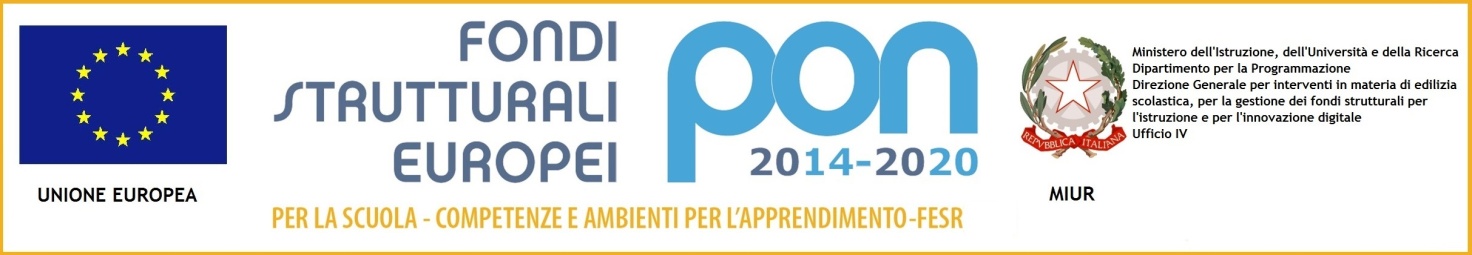 SEZIONE ESPERIENZE LAVORATIVESEZIONE FORMAZIONE/AGGIORNAMENTO______________,_________________________________________________Allegato 2 alle vigenti Disposizioni e istruzioni per l’attuazione delle iniziative co-finanziate dai Fondi Strutturali Europei 2014-2020SCUOLA STATALE D’ISTRUZIONE SEC. DI I GRADO “L. PIRANDELLO”  - Progetto P.O.N. codice 10.8.1.A1-FESRPON-SI-2015-311 “HiGeneration”, codice CUP  F56J16000080007 annualità 2015GRIGLIA DI VALUTAZIONE CURRICULA ASPIRANTI: ESPERTO ESTERNO COLLAUDATORE - BANDO AD EVIDENZA PUBBLICA DI RECLUTAMENTO PROT.N. 2678/10 DEL 31/08/2016COGNOME E NOME ASPIRANTE_________________________________________SEZIONE TITOLI CULTURALILaurea equipollenteLaurea equipollenteLaurea equipollenteLaurea equipollenteTipologia titolo possedutoConseguito pressoAnnoVotoRiservato scuolaMaster universitarioMaster universitarioMaster universitarioMaster universitarioTipologia titolo possedutoConseguito pressoAnnoRiservato scuolaDottorato di ricercaDottorato di ricercaDottorato di ricercaDottorato di ricercaTipologia titolo possedutoConseguito pressoAnnoRiservato scuolaPubblicazione libri, articoli in riviste e/o giornaliPubblicazione libri, articoli in riviste e/o giornaliPubblicazione libri, articoli in riviste e/o giornaliArticoloPubblicato Giornale/Rivista AnnoRiservato scuolaECDLECDLECDLECDLTipologia titolo possedutoN. Skills cardConseguito pressoAnnoRiservato scuolaDocenzaDocenzaDocenzaDocenzaDocenzaDocenzaRiservato scuolaTotale punteggi attribuibili